Registration FormReturn one copy of this form to the SIE section and to the minor advisorDEADLINE: 15th OctoberSTUDENT’S PERSONAL INFORMATIONLast name: ……………………………………………………………………………….. First name: ……………………………………………………………………………….. SCIPER: ……………………………………………………………………………………..E-mail address: …………………………………………………………………………..Section: ………………………………………………... 		Current semester: …….....INFORMATION ABOUT THE MINORName of the minor: …………………………………………………………………………………………………………. Section: …………………………………………………………………………………………………………………………….Name of the minor advisor: ……………………………………………………………………………………………..Disciplinary minor in environmental sciences and engineering: it is mandatory to select 2 courses from the Bloc2 (SIE specific courses).List of courses approved by : 	Date  /  SignatureThe minor advisor: ……………………………………………………………………………………
The Deputy Director of section: ……………………………………………………………………
3) The student: …………………………………………………………………………………......................LIST OF COURSES(only from the minor)SEMESTER 1SEMESTER 2SEMESTER 3In case of changes, please update the list of courses and send the new version to the SIE office.FACULTE DE L’ENVIRONNEMENT NATUREL, architectural ET CONSTRUITSECTION  SCIENCES  ET  INGENIERIE  DE  L’ENVIRONNEMENTFACULTE DE L’ENVIRONNEMENT NATUREL, architectural ET CONSTRUITSECTION  SCIENCES  ET  INGENIERIE  DE  L’ENVIRONNEMENTFACULTE DE L’ENVIRONNEMENT NATUREL, architectural ET CONSTRUITSECTION  SCIENCES  ET  INGENIERIE  DE  L’ENVIRONNEMENT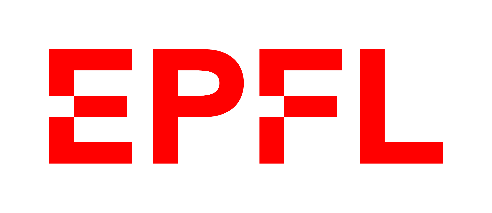 Pierre-Yves GilliéronEPFL SSIE-GEGR A2 402, Bâtiment GRStation 2CH 1015 LausanneTéléphone : +41 21 693 27 50E-mail : pierre-yves.gillieron@epfl.chTITLECODECREDITSTITLECODECREDITSTITLECODECREDITS